          PENGADILAN TINGGI AGAMA PADANG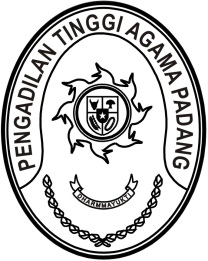 Nomor		: W3-A/          /KU.01/X/2022				     Oktober 2022Lampiran	: 1 (satu) setPerihal		: Penyampaian laporan realisasi rincian output		  SAKTI Kemenkeu		Yth. Kuasa Pengguna Anggaran PTA PadangAssalamualaikum Wr. Wb.Bersama ini disampaikan Laporan realisasi rincian output pada aplikasi SAKTI Kemenkeu bulan  Juli 2023 untuk Satuan Kerja Pengadilan Tinggi Agama Padang sebagai berikut :DIPA 005.01.2.401900/2023 (Badan Urusan Administrasi)DIPA 005.01.2.401901/2023  (Badan Peradilan Agama)Demikian kami sampaikan, apabila bapak berpendapat lain kami mohon petunjuk, terimakasih.Wassalam,Penguji SPP dan Penandatangan SPMPengadilan Tinggi Agama PadangMillia Sufia, S.E., S.H., M.M.  	NIP. 19841014 200904 2 002Tembusan:Yth. Ketua Pengadilan Tinggi Agama PadangYth. Pejabat Pembuat Komitmen PTA PadangUraianTargetRVROProgressGapLayanan Umum1 Laporan1 Laporan100%93,53%Layanan Perkantoran1 Kegiatan1 Kegiatan100%-9,85%UraianTargetRVROProgressGapPembinaan dan Pemantauan layanan Peradilan1 Laporan1 Laporan100%93,53%Sosialisasi/Bimtek Penyelesaian Administrasi Perkara secara Elektronik1 Kegiatan1 Kegiatan100%-9,85%